CONMEMORACIÓN DEL DÍA INTERNACIONAL Y EUROPEO DE LAS PERSONAS CON  DISCAPACIDAD 2021Día: 10 de diciembre de 2021Hora: 12.00 horasPrograma: 12:00h. Apertura institucional a cargo de: Mariluz Sanz. Presidenta de CERMINUnai Hualde. Presidente del Parlamento de NavarraEnrique Maya. Alcalde de Pamplona. María Chivite. Presidenta del Gobierno de Navarra. (Su intervención será a través de vídeo)12:20h. Entrega de los Premios CERMI.es 2021 a: Dirección General de Paz y Convivencia de Gobierno de Navarra en la categoría “Mejor Acción Autonómica y/o local”.Recoge el premio: - Cesar Layana. Jefe de Sección de Documentación del Instituto Navarro de la Memoria de la Dirección General de Paz, Convivencia y Derechos Humanos.- Irati Goikoetxea. Jefa de Sección de Convivencia del Servicio de Convivencia y Derechos Humanos de la Dirección General de Paz, Convivencia y Derechos Humanos.Navarra más accesible en la categoría de “Mejor práctica de cooperación asociativa”. Recoge el premio: - Representantes de COCEMFE Navarra, ANFAS, Asociación EUNATE y Fundación IDDEAS.Entrega de los Premios a cargo de Luis Cayo Pérez Bueno, Presidenta de CERMI Estatal. 12:40h. Proyección del vídeo. 20 años trabajando por la discapacidad.12:50h. Lectura del Manifiesto por el Día Internacional y Europeo de las Personas con Discapacidad.	Lectura a cargo de personas con discapacidad. 13:00h. Cierre a cargo de: Mariluz Sanz. Presidenta de CERMINCarmen Maeztu. Consejera de Derechos Sociales.Organiza:							Financia: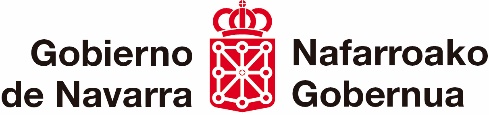 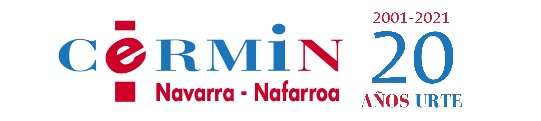 